JÍDELNÍČEK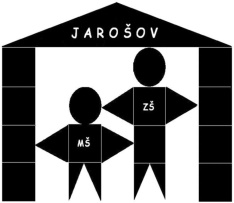  22.10. – 26.10.2018Změna JL a alergenů vyhrazena. Pokrmy jsou určeny k přímé spotřebě bez skladování.Pitný režim v MŠ je zajišťovaný v rámci stravování. K obědu je vždy podávaný nápoj – (neslazený nápoj, slazený ovocný nápoj, čaje, mléko, ochucené mléko)         7 Vedoucí jídelny: A. Lacušková        Kuchařka:  R. Hoferková, K. HašováObsahuje alergenyPondělí22.10.PřesnídávkaPolévkaOběd č.1Svačinkasýrová pomazánka s ajvarem, rohlík, mlékovývar s drůbežími játry a rýžíhodolanská omáčka, chléb, ZŠ-ovoceovocný perník, čaj1,791,3,71,3,7Úterý23.10.PřesnídávkaPolévkaOběd č.1Oběd č.2Svačinkasardinková pomazánka, chléb, mléko, ovocekvětáková s bramborypř. vepř. žebírko, duš. rýže, nektarinkový kompotluštěninový salát s tvrdým sýrem, vekazelenina, pomazánkové máslo, tmavý chléb, čaj1,4,7,10111,61,7Středa24.10.PřesnídávkaPolévkaOběd č.1Svačinkadrožďová pomazánka, chléb, mléko, ovocefazolová Adzukihov. maso po zahradnicku, vař. brambory,vař. vejce, rama, chléb, čaj1,3,71,91,91,3,7Čtvrtek25.10.PřesnídávkaPolévkaOběd č.1Oběd č. 2Svačinkabudapešťská pomazánka, knuspi chléb, mléko, ovocekmínová s vejcemkuskusové rizoto s kuřecím masem, sušenými rajčaty a bazalkou,  okurkový salátsójové nudličky na kari, , kuskus, okurkový salátpovidla, rama, chléb, čaj1,71,3,911,61,7Pátek26.10.PřesnídávkaPolévkaOběd č.1Svačinkatuňáková pomazánka, rohlík, mléko, ovocegulášová bramborové škubánky s mákem, ZŠ-ovocezelenina, máslo, tmavý chléb, čaj1,4,7,1011,3,71,7